WEST SIDE ALLIANCE S.C. 
2010 COLLEGE PROSPECTS PHYSICAL COMBINE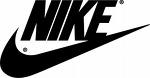 
PLAYER NAME: ___________________ ID #______PLAYER’S GRADE CARD; Date: Jan 9th, 2010YOUR SCORE, YOUR DECISION WHAT TO DO NEXT   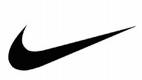 GOOD ATHLETES ARE BORN EVERYDAY.  GREATNESS IS EARNED IN THE RARE ENCOUNTER WITH SELF AND THE COURAGE TO DEFY SELF’S OWN LIMITS.TESTRAWSCORECONVERTED SCORECollege Soccer Freshman Expectation Push-Up/Strength TestSit-Up/Core Strength TestL-Run/Quickness TestVertical Leap/Explosion TestCooper’s Test/Aerobic Capacity40 Yard/Speed Test20 Yard/Acceleration Test5-Dot/Agility TestBeep/Fitness TestCOMPOSITE SCORE